CNAS SPORT from IPA France informs you 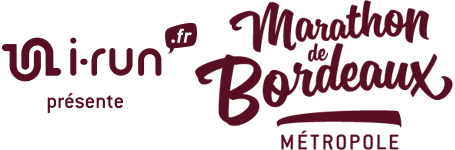 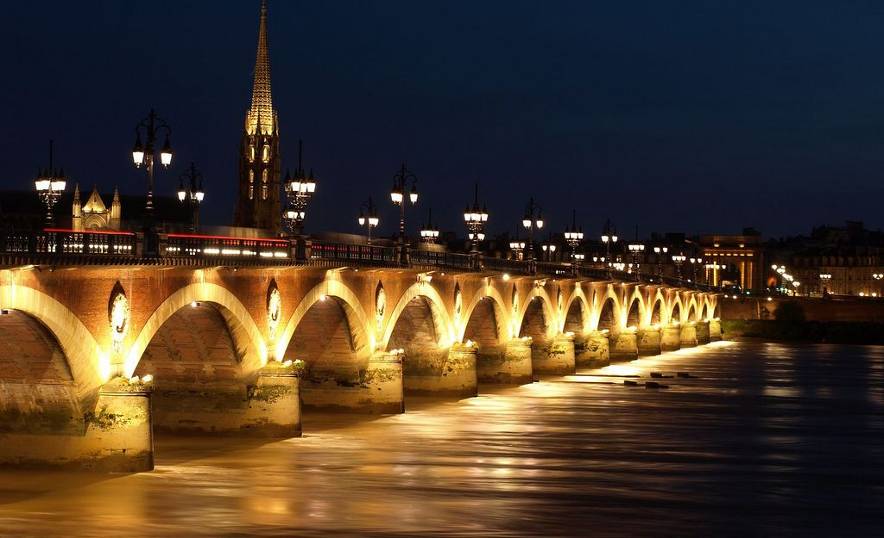 Le Samedi 24 mars 2018The Bordeaux Métropole marathon is a celebration of running. It takes place at night inside the streets of Bordeaux and you will discover this beautiful city.
The participants of the marathon and half marathon will leave together at 20H, opposite the Palais de la Bourse, along the Garonne.
(Marathon, marathon relay and half marathon).
Also scheduled is a departure "Handisport" at 19H55The bibs:
Will be withdrawn from the marathon village upon presentation of the electronic bib number (s), and a valid ID:
- Friday, March 23 from 10:30 to 20:00
- Saturday, March 24 from 9:00 to 17:30
Inscriptions:
https://www.marathondebordeauxmetropole.com The village: Will be open from 23 to 25 March on the docks next to the eco-citizen house.

We would like to build an IPA team and are counting on you to complete this project.Upon receipt of your applications, we will give you the necessary information for accommodation. Our colleague Sébastien PROVOST (IPA 33-BORDEAUX) will be able to give you additional information.
                                               Email address: president.dd33@ipafrance.org 